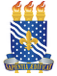 UNIVERSIDADE FEDERAL DA PARAÍBACENTRO DE COMUNICAÇÃO , TURISMO E ARTESDEPARTAMENTO DE ARTES CÊNICASCURSO DE LICENCIATURA EMTEATROESTÁGIO SUPERVISIONADO IIIPLANO DE AULAPLANO DE AULAPLANO DE AULAPLANO DE AULAPROFESSOR(A): PROFESSOR(A): PROFESSOR(A): DATA:   /    /201ESCOLA: ESCOLA: ESCOLA: ESCOLA: NÍVEL (SÉRIE): NÍVEL (SÉRIE): NÍVEL (SÉRIE): NÍVEL (SÉRIE): UNIDADE DIDÁTICA (TEMA):TEATRO DE LAMBE-LAMBEUNIDADE DIDÁTICA (TEMA):TEATRO DE LAMBE-LAMBEUNIDADE DIDÁTICA (TEMA):TEATRO DE LAMBE-LAMBEUNIDADE DIDÁTICA (TEMA):TEATRO DE LAMBE-LAMBEOBJETIVOS ESPECÍFICOSCONTEÚDOSDESENVOLVIMENTO METODOLÓGICOFORMAS DE AVALIAÇÃO